ACT OF COMMITMENTLet us commit ourselves to responsible living and faithful service.  Will you strive for all that makes for peace?         We WillWill you seek to heal the wounds of war?              We willWill you work for a just future for all humanity?   We WillMerciful God, we offer you the fears in us that have not yet been cast out by love:May we accept the hope you have placed in the hearts of your people, And live lives of justice, courage and mercy: through Jesus Christ our Lord. Amen.                                 BlessingGod grant to the living, grace. To the departed restTo the Church, the Queen, the State, and all the people,Unity, peace, and concord, and to all God’s servants, life everlasting,And the blessing.......We give our grateful thanks and love to the men who died at this site, (The names of those to be remembered to be read out)                       Flying Officer Lester Lyle WHITHAM (Navigator) Age 23.  Pilot Officer Alan Edward MacKENZIE (Air Gunner) Age 18 Flying Officer Robert George EATON (Pilot) Age 31Flying Officer Allen Keith HODGKINSON, (Pilot).Flying Officer Bruce Alan ELMORE (Air Bomber)  Sergeant Harry Bernard SHIMWELL (Air Gunner) Age 19. Sergeant Albert Edward MOSS (Flight Engineer) Aged 23. Sergeant Allan Desmond WEIGH (Wireless Op/Air Gunner)   ---------------------- USQUE—AD—FINEN-----------------------------                              To   the   very   end                      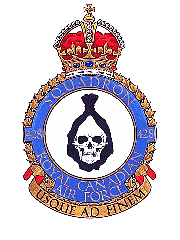 USQUE AD FINEM                HALIFAX BOMBER (LK954 NA/E) of 428 “GHOST” SQUADRON R.C.A.F.                 CALL TO WORSHIP, Read by: Rev. Stephen Holt                 We say together the prayer our Saviour taught us.                 Our Father, who art in heaven, hallowed be thy name,                 thy kingdom come, thy will be done, on earth as it is in heaven.                 Give us this day our daily bread. And forgive us our trespasses                  as we forgive those who trespass against us.                 And lead us not into temptation, but deliver us from evil,                  For thine is the kingdom, the power and the glory                 For ever and ever.    Amen                 The words of  Binyon are spoken  By Bill Dark                 They shall not grow old, as we are left to grow old.               Age shall not weary them, nor the years condemn.               At the going down of the sun and in the morning,               we will remember them.     We will remember them.                Trumpeter (Peter Freeman) sounds the “Last Post”                 One-minute silence followed by the Trumpeter sounding “Reveille”                Wreaths are laid. Junior Section Captain Daniel Trow          says: The KOHIMA EPITATHWhen you go home tell them of us and say,For your tomorrow we gave our today.READING from: Matthew 5:1-12  (Read by Club Captain Gary Noble)PRAYERS:We say after the words   May God give peace:  God Give PeaceLet us pray for all who suffer as a result of conflict, and ask that God may give us peace:For the service men and women who have died in the violence of war, each one remembered by and known to God.May God give peace:  God give peaceFor those who love them in death as in life, offering the distress of our grief and the sadness of our loss.May God give peace: God give peaceTo all members of the armed forces who are in danger this day, remembering family, friends, and all who pray for their safe return.May God give peace:  God give peaceFor civilian women, children and men whose lives are disfigured by war or terror, calling to mind in penitence the anger and hatreds of humanity.May God give peace: God give peaceFor peace makers and peace-keepers. Who seek to keep this world secure and free.May God give peace: God give peaceFor all who bear the burden and privilege of leadership, political, military, and religious; asking for gifts of wisdom and resolve in the search for reconciliation. And peace.May God give peace:  God give peaceO God of truth and justice, we hold before you those whose memory we cherish,And those whose names we will never know.Help us to lift our eyes above the torment of this broken world,And grant us the grace to pray for those who wish us harm.As we honour the past, may we put our faith in your future;For you are the source of life and hope now and forever. Amen.High Flight:  (Read by Seniors Member Bob Palmer)Oh! I have slipped the surly bonds of Earth
And danced the skies on laughter-silvered wings;
Sunward I've climbed, and joined the tumbling mirth
Of sun-split clouds, — and done a hundred things
You have not dreamed of — wheeled and soared and swung
High in the sunlit silence. Hov'ring there,
I've chased the shouting wind along, and flung
My eager craft through footless halls of air. . . .Up, up the long, delirious burning blue
I've topped the wind-swept heights with easy grace
Where never lark, or ever eagle flew —
And, while with silent, lifting mind I've trod
The high untrespassed sanctity of space,
Put out my hand, and touched the face of God.Pilot Officer John Gillespie Magee Jnr.